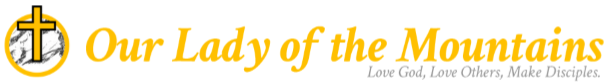 QuinceañeraNombre:_______________________________________________________________________Fecha de Nacimiento:__________________________________________________________Lugar de Nacimiento:__________________________________________________________Fue Bautizada en la Iglesia?_______________________Ha recibido su Primera Comunión?____________________________________________Ha recibido su Confirmación?________________________________________________Con que frecuencia asiste a Misa?____________________________________________Nombre del Padre:__________________________________________________________Nombre de la Madre:________________________________________________________P.O. Box (Certificado será enviado aqui):_________________________________________Numero de Telefono:_____________________________________________Padrino:_____________________________________________________Madrina:____________________________________________________________Ser Completado Por La OficinaDate of Quinceañera:______________________________	Time:______________________Date of Rehearsal:_____________________________	Time:_______________________On Calendar?_________________________Certificate made?__________________	When:______________Mailed or Picked upAquí en Nuestra Señora de las Montañas, celebramos las 
Quinceañeras los sábados a las 10:00 AM. Hay que apartar la fecha en la oficina con seis meses de anticipación.El ensayo para la Misa tiene lugar el viernes antes de la Misa a las 6:00 PM.La quinceañera debe ser un miembro registrado, haber recibido 
el Bautismo, la Primera Comunión y la Confirmación y
debe participar activamente en la comunidad parroquial.     Los padres y padrinos deben ser miembros registrados de nuestra 	parroquia o tener permiso escrito de su parroquia—firmado y sellado por el sacerdote.Los padrinos deben cumplir con los requisitos puestos en el Canon de la Iglesia.Hay que llenar el formulario para la Quinceañera.En cuanto todo el papeleo antedicho este completado y entregado a la oficina de Nuestra Señora de las Montañas, podemos asignar una fecha para la Misa. 